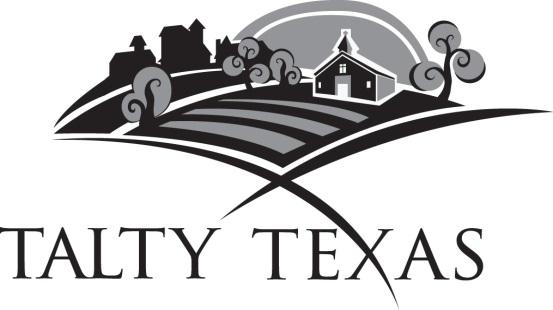 AGENDAFOR CITY COUNCIL MEETING FEBRUARY 18, 2020The Talty City Council will hold their regularly scheduled meeting at 7:00 p.m. on Tuesday, February 18, 2020, at the Trinity Family Church, 9670 CR 214, located at the intersection of FM 1641 and I-20, to consider the following:I.   	Call to Order:  Call regular meeting to order and announce a quorum.II.	Invocation and Pledge of Allegiance:  Please rise for the invocation and pledge.III.	Annual Audit Report for fiscal year 2019 will be presented by Yeldell Wilson firm.IV.	Citizen Participation: Citizens wishing to address the City Council may do so at this time.  	Each citizen will have three minutes to address the Council. V.	Discussion: Update on the road projects;V1.	Action Items:1.	Discussion and approval of the January 21, 2020 Minutes;2.	Discussion and approval of the January 2020 Financial Report;VI1.	Discussion Items:	   	•   Any requests for items to be placed on next month’s agenda;VII1.	Adjourn Meeting 	Sherry Bagby, City Secretary of TaltyAs authorized by Section 551.071, 551.072, 551.073, 551.074, 551.076, 551.087 of the Texas Government Code, this meeting may be convened into closed executive Session. This building is wheelchair accessible.  Any request for sign interpretive services must be made 48 hours ahead of meeting.  To make arrangements, call (972) 552-9592 or (TDD) 1-800-735-2989.  I hereby certify that this Agenda has been posted at Talty City Hall, 9550 Helms Trail, Suite 500, Forney, Texas 75126 by 7:00 p.m. on Saturday, February 15, 2020.